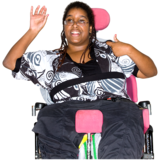 My name is___________________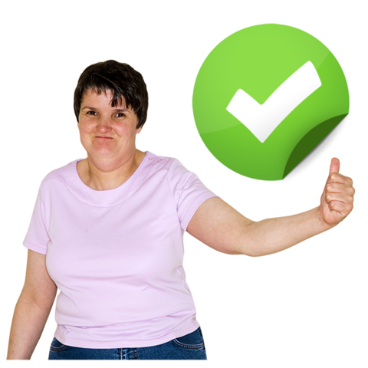 I want you to ask me what I think about the Learning Disability Core Skills and Education Framework. 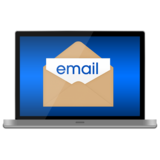 My email address is_____________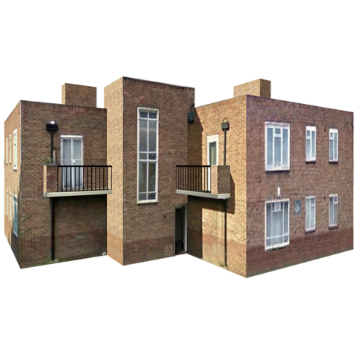 I work for____________________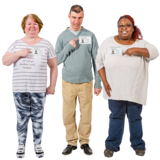 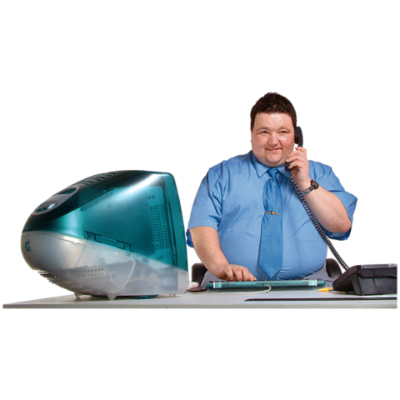 My job is ____________________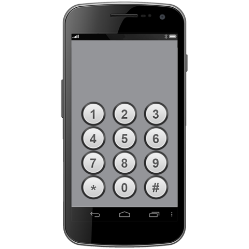 My telephone number is 

____________________________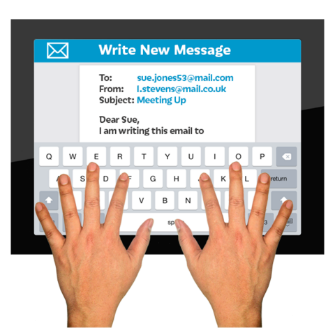 Please send this form to: colin.wright@wdtrust.org.uk